ΕΛΜΕ ΠΕΙΡΑΙΑ		          Μαυρομιχάλη 14		                                                              Πειραιάς,  16/04/2018        (3ο ΓΕΛ-1ος όροφος)Τηλ. : 2104124810                                                                                           Πρωτ:  060Φαξ  : 2103000423e-mail : elmepeir@yahoo.gr                                                  Προς: - Συναδέλφους ΕΛΜΕ Πειραιάwww.elmepeiraia.gr      	                                          	                  	                                          	                                                                                                                   ΟΙ ΙΜΠΕΡΙΑΛΙΣΤΕΣ ΤΩΝ ΗΠΑ-ΒΡΕΑΤΑΝΙΑΣ-ΓΑΛΛΙΑΣ ΣΠΕΡΝΟΥΝ ΤΟΝ ΟΛΕΘΡΟ ΓΙΑ ΜΙΑ ΑΚΟΜΑ ΦΟΡΑΤο Δ.Σ. της ΕΛΜΕ Πειραιά καταγγέλλει την επίθεση των ΗΠΑ, της Μ. Βρετανίας και της Γαλλίας ενάντια στο λαό της Συρίας. Οι δυνάμεις αυτές, με τη στήριξη και την ανοχή του ΝΑΤΟ και της Ε.Ε., προβάλλοντας κατασκευασμένα στοιχεία και προσχήματα, στην πραγματικότητα προχωρούν στην εφαρμογή του σχεδίου τους για τον έλεγχο των πλουτοπαραγωγικών πηγών, των ενεργειακών δρόμων και των σφαιρών επιρροής, χωρίς να λογαριάζουν το κόστος για τους λαούς της περιοχής. Η Συρία έχει μετατραπεί σε πεδίο ιμπεριαλιστικών ανταγωνισμών και επιθέσεων (ΗΠΑ, Αγγλία, Γαλλία, Ρωσία κπ), όπου κάθε δύναμη προσπαθεί να εξασφαλίσει το συμφέρον της με όλα τα μέσα. Η όξυνση αυτών των ανταγωνισμών στην ευρύτερη περιοχή και η εκδήλωση τους με βίαιο τρόπο, φέρνουν πιο κοντά τον κίνδυνο ενός γενικευμένου πολέμου, με απρόβλεπτες συνέπειες για τους όλους λαούς. Η αύξηση των πολεμικών επιχειρήσεων θα δημιουργήσει νέα κύματα προσφύγων και ξεριζωμένων. Οι εμπρηστές του πολέμου απειλούν να βάλουν φωτιά σε όλη τη γειτονική περιοχή μας και φλόγες να έρθουν μέχρι το Αιγαίο και τα Βαλκάνια!Η χώρα μας είναι ενταγμένη στους στρατιωτικούς σχεδιασμούς των χωρών που επιτίθενται. Η κυβέρνηση ΣΥΡΙΖΑ - ΑΝΕΛ έχει μεγάλες ευθύνες, παραχωρώντας διευκολύνσεις στις αμερικανοΝΑΤΟικές δυνάμεις, μετατρέποντας τη χώρα μας σε πολεμικό ορμητήριο, μετατρέποντας το Αιγαίο σε επιχειρησιακή βάση του ΝΑΤΟ. Μπλέκει τη χώρα ακόμη πιο βαθιά σ' αυτή την αιματοχυσία, θεωρώντας ότι θα επιβραβευτεί από τα αφεντικά της. Ακολουθεί με συνέπεια την πολιτική των προηγούμενων κυβερνήσεων της ΝΔ και του ΠΑΣΟΚ, αθωώνοντας την δολοφονική πολιτική ΗΠΑ και Ε.Ε. και αποτελεί σημαιοφόρο των σχεδίων τους (π.χ. ίδρυση νέων βάσεων του ΝΑΤΟ πέρα από αυτές που ήδη λειτουργούν και αξιοποιούνται και σήμερα για την επίθεση στην Συρία).Καλούμε όλους τους συναδέλφους σε ξεσηκωμό. Ορθώνουμε τείχος αντίστασης στα αιματηρά και αδίστακτα σχέδια των ιμπεριαλιστών. Δυναμώνουμε τον αγώνα ενάντια στον πόλεμο, ενάντια στην εμπλοκή της χώρας μας στα πολεμικά τους σχέδια. Καλούμε τους συναδέλφους να ανοίξουν την συζήτηση στις σχολικές αίθουσες, στους μαθητές μας, στη νέα γενιά, για τις αιτίες και τους κινδύνους των ιμπεριαλιστικών πολέμων που φουντώνουν στη γειτονιά μας. ΟΧΙ ΣΤΟΝ ΠΟΛΕΜΟ ΤΩΝ ΙΜΠΕΡΙΑΛΙΣΤΩΝΝΑ ΣΤΑΜΑΤΗΣΟΥΝ ΟΙ ΕΠΕΜΒΑΣΕΙΣ ΣΤΗΝ ΣΥΡΙΑΚΑΜΙΑ ΕΜΠΛΟΚΗ ΤΗΣ ΧΩΡΑΣ ΜΑΣΕΞΩ ΟΙ ΝΑΤΟΙΚΕΣ ΒΑΣΕΙΣ ΑΠΟ ΤΟΝ ΤΟΠΟ ΜΑΣΜΕΤΩΠΟ ΤΩΝ ΛΑΩΝ ΕΝΑΝΤΙΑ ΣΤΟΝ ΙΜΠΕΡΙΑΛΙΣΜΟ ΚΑΙ ΤΟΝ ΠΟΛΕΜΟΔΕΝ ΘΑ ΓΙΝΟΥΜΕ ΚΡΕΑΣ ΓΙΑ ΤΑ ΚΑΝΟΝΙΑ ΤΟΥΣΌλοι στους δρόμους! Όλοι στα συλλαλητήρια!.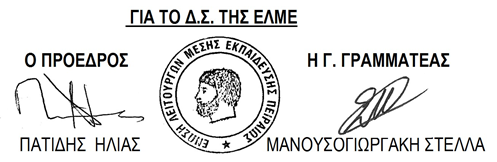 